Community Inclusion Forum 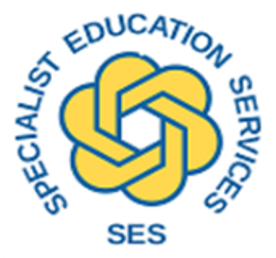 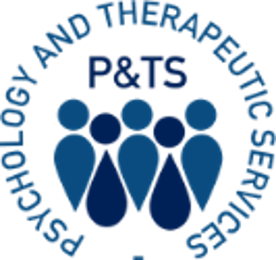 AgendaTitle of Meeting:Suffolk Coastal Community Inclusion ForumSuffolk Coastal Community Inclusion ForumSuffolk Coastal Community Inclusion ForumDate:Wednesday 26th June 2024Time:3:45pm arrivals and refreshments4pm-5:30pm main meetingPlace:Wickham Market Primary School, Dallinghoo Road, Wickham Market, IP13 0RPWickham Market Primary School, Dallinghoo Road, Wickham Market, IP13 0RPWickham Market Primary School, Dallinghoo Road, Wickham Market, IP13 0RPChairs:Jemma Carter and Maria Hough/Tracey PilgramJemma Carter and Maria Hough/Tracey PilgramJemma Carter and Maria Hough/Tracey PilgramMinutes:Guests:Please Bring:Your assessment materials.  We are focussing on what resources we currently use to support transitions. Your assessment materials.  We are focussing on what resources we currently use to support transitions. Your assessment materials.  We are focussing on what resources we currently use to support transitions. Please Read:Please use this link to register https://forms.office.com/e/ahyBscYADKPlease use this link to register https://forms.office.com/e/ahyBscYADKPlease use this link to register https://forms.office.com/e/ahyBscYADKPlease use this link to register https://forms.office.com/e/ahyBscYADKTopic:Lead by:Duration:Introduction and noticesJemma and Tracey/Maria5 minutesFeedback from assessment activity last timeTracey/Maria15 minutesTransition activity: sharing any resources you currently use for transitions with each otherJemma 15 minutesTransition information: sharing collated resources from other localities and SES/P&TS teamJemma 15 minutesPerson-centred Transition Discussion Jemma and Georgia Hampton30 minutesAgree the focus for the next CIF.	All5 mins